ANEXA 2la Regulamentul Oficial al Campaniei “ LIGA PROFITABILITATII IN CULTURA BASF”FORMULAR INSCRIERE Denumire firma / persoana fizica fermier:..... .......... ............ ........... .............. ..............Sezonul agricol: 2020  Perioada inscriere: 14.01-31.08.2020, pentru produse achizitionate in perioada 01.01 – 31.08.2020Subsemnatul……………………………………………………….in calitate de reprezentant legal al firmei …………………………………………………………..  cu cod fiscal……………………. Declar (bifati casutele / completati zonele punctate) ca: □ Am inscris in concurs un numar de …… produse participante la campanie, conform listei de la punctul 4.1. al Regulamentului, produse achizitionate pentru a acoperi tratamentul a minimum 50 hectare de cereale / floarea – soarelui/  porumb/  rapita/  soia/ mazare.□ Produsele inscrise sunt (completati doar pentru produsul/ produsele unde este cazul):□ Am luat la cunostinta faptul ca, pentru fiecare produs inscris in campanie, trebuie sa fac dovada achizitiei prin copie a AVIZULUI DE EXPEDITIE marcat cu stampila distribuitorului si stampila de receptie a fermierului si am anexat copie/ copii dupa aviz/ avize care atesta achizitia produselor participante  □ Am luat la cunostinta faptul ca voi primi in termen de maxim 30 zile un e-mail de la adresa concurs@godmother.ro, prin care voi fi informat daca inscrierea este eligibila pentru participarea la campanie. In cazul in care participarea nu este eligibila imi va fi comunicat motivul refuzului. □ Am luat la cunostinta faptul ca voi primi o baterie externa pentru telefon, dupa validarea inscrierii in concurs, in termen de 30 de zile lucratoare de la data confirmarii inscrierii in campanie prin reprezentantul BASF de vanzari local/ regional sau prin curier la adresa completata in formularul prezent. □ Am luat la cunostinta faptul ca inscrierea  se face printr-un e-mail trimis la adresa de concurs@godmother.ro cu titlul (subject) „Concurs BASF Etapa 1 Nume Firma / Nume Prenume’’. Voi inlocui în titlul e-mailului „Nume Firma” cu denumirea exacta a firmei care este inscrisa sau „Nume Prenume”, cu numele  exact al persoanei fizice care se inscrie. Mesajul e-mail va contine: Prezentul formular, completat, semnat, stampilat        b) Aviz de expeditie care dovedeste achizitia produsului/ produselor cu care ma inscriu in concurs □ Confirm ca am citit, am inteles si sunt de acord cu REGULAMENTUL OFICIAL AL CAMPANIEI “ Liga profitabilitatii in cultura BASF ”, accesibil pe site-ul www.basf.agro.ro/ro/ligaprofitabilitatii□ Am luat cunostinta si □ sunt / □ nu sunt de acord cu prevederile Anexei nr. 3 privind cesiunea de drepturi de proprietate intelectuala. Denumire firma ....... ......... ........ ........... ...........................................................Localitate ...... ......... ......... ........ ....... ........... ...........................................................Numar de telefon: ....... ........ ......... ............... ..........................................................Adresa de e-mail: ....... ............ ........... ......... ............ .............................................Adresa de corespondenta: ………………………………………………………………..Numele reprezentantului (nume, prenume): ...............................................................Semnatura…………………………………………Data completare formular:……………………….Stampila, daca este cazul .................................Perioada inscriere: 14.01-15.11.2020, pentru produse achizitionate in perioada 01.01 – 31.08.2020Subsemnatul……………………………………………………….in calitate de reprezentant legal al firmei …………………………………………………………..  cu cod fiscal……………………. Declar (bifati casutele / completatil zonele punctate) ca: □ Am inscris in ETAPA 1 a campaniei un numar de …….. produse participante la campanie, conform listei de la punctul 4.1. al Regulamentului, produse achizitionate pentru a acoperi tratamentul a minimum 50 hectare de cereale, floarea – soarelui/ porumb/ rapita/ soia/ mazare.Produsele inscrise sunt urmatoarele (completati doar pe liniile unde este cazul):□ Am luat la cunostinta faptul ca inscrierea  se face printr-un e-mail trimis la adresa concurs@godmother.ro  cu titlul „Campanie BASF Etapa 2 Nume Firma/ Nume Prenume’’ urmand a se inlocui „Nume Firma” cu denumirea exacta a firmei care este inscrisa sau „Nume Prenume”, cu numele  exact al persoanei fizice care se inscrie care va contine: Prezentul formular, completatat, semnat, stampilatFISA DE EFICACITATE, reprezentand parte din ANEXA 2 la regulament,  cate o versiune de completat pentru fiecare produs inscris. Declaratie APIA 2020, copie trimisa pe e-mail, care dovedeste suprafata cultivata si pe baza careia se va calcula suprafata tratata cu produsul inscris in concurs, si astfel punctajul obtinut conform detalierii de mai jos. Exemplu calcul punctaj: pentru fiecare 10% din suprafata tratata cu produsul BASF se obtine cate un punct, pentru 20% din suprafata tratata cu produsul BASF se obtin 2 puncte, si pana la un maximum de 100% suprafata tratata cu produsul BASF pentru care se obtin 10 puncte. Dovada achizitiei de seminte BASF de floarea – soarelui si / sau rapita si / sau produsul  Systiva, respectiv copie dupa AVIZUL DE EXPEDITIE anexat la e-mailul de inscriere in etapa 2. Va rugam completati in tabelul de mai jos, pe linia aferenta tipului si cantitatii de produs achizitionat, numarul avizului de expeditie. □ Confirm ca am citit, am inteles si sunt de acord cu regulamentului concursului REGULAMENTUL OFICIAL AL CAMPANIEI “ Liga profitabilitatii in cultura BASF ”, accesibil pe site-ul www.basf.agro.ro/ro/ligaprofitabilitatii□ Am luat cunostinta si □ sunt / □ nu sunt de acord cu prevederile Anexei nr. 3 privind cesiunea de drepturi de proprietate intelectuala. Denumire firma ....... ......... ........ ........... ...........................................................Localitate ...... ......... ......... ........ ....... ........... ...........................................................Numar de telefon: ....... ........ ......... ............... ..........................................................Adresa de e-mail: ....... ............ ........... ......... ............ .............................................Adresa de corespondenta: ………………………………………………………………..Numele reprezentantului (nume, prenume): ...............................................................Semnatura…………………………………………Data completare formular:……………………….Stampila, daca este cazul .................................Va rugam sa completati prezenta fisa, in cate o versiune pentru fiecare produs inscris in campanie. Completati aici: Completati aici factorii evaluati si reprezentati prin dovezile anexate, sub forma de: foto/ video  cu cultura si/ sau testimonial videoCompletati in tabelul de mai jos denumirea pozelor, data si, printr-o scurta descriere, relevanta imaginii anexata. Imaginea o puteti incarca in fisierul acesta in spatiul dedicat prin ‘insert picture’ SAU o puteti anexa e-mailului de inregistrare in aceasta etapa a 2-a, insotita de descriere in prezentul formular.                   Poza 1 Cultura / Denumire poza:                                     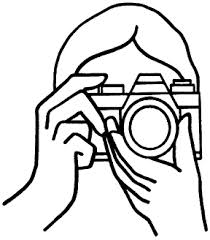                   Data pozei:                     Descriere:      Poza 2 Cultura / Denumire poza:                   Data pozei:                     Descriere:                    Poza 3 Cultura / Denumire poza:                   Data pozei:                     Descriere:      Video Cultura / Denumire video:      Link:                   Data filmare imagini/ perioada:                     Descriere:      Video Testimonial      Denumire video:      Link:                   Data filmare imagini/ perioada:                     Descriere: Completati aici orice considerati necesar pentru a sustine cazul dumneavoastra de eficacitate: Doc. Nr. 1) FORMULAR INSCRIERE IN ETAPA 1 A CAMPANIEIOrdine ProdusulCantitatea achizitionataSuprafata cultivata/ ce urmeaza a fi cultivata in anul 2020Nr. Aviz expeditie anexat la prezentul formular1Flexity Duo2Pulsar Plus3Retengo4Priaxor5Pictor6Rekord Max7Wing P8Medax Top9.CorumDoc. Nr. 2) FORMULAR INSCRIERE IN ETAPA 2 A CAMPANIEI: ACUMULARE PUNCTEOrdine ProdusulCantitatea achizitionataSuprafata cultivate/ ce urmeaza a fi cultimvata in anul 2020Nr. Aviz expeditie anexat1Flexity Duo2Pulsar Plus3Retengo4Priaxor5Pictor6Rekord Max7Wing P8Medax TopOrdine Tip Dovada anexata Punctaj, cumulativ1Transmiterea de fotografii ce respecta conditiile mentionate in regulament 3 puncte2Transmiterea de materiale video ce respecta conditiile mentionate 5 puncte3Transmiterea de testimonial video ce respecta conditiile mentionate   7 puncteOrdine Produsul participantCultura1Flexity DuoGrau2Pulsar PlusFloarea soarelui3RetengoFloarea soarelui / Porumb4PriaxorGrau/ Orz5PictorRapita / Floarea soarelui6Rekord MaxPorumb7Wing PFloarea soarelui / Porumb/ Soia8Medax TopGrau/ Orz9CorumSoia/ MazareOrdine ProdusulCantitatea achizitionataPunctaj obtinutNr. Aviz expeditie anexat1Seminte BASF de floarea – soarelui (Loris® CLP, Coloris® CL) Pana la 8 saci1 punct2Seminte BASF de floarea – soarelui (Loris® CLP, Coloris® CL) 8 sau peste 8 saci3 puncte3Pentru achizitia unui numar de maximum 8 saci cu seminte BASF de rapita (InVigor®1166 CL,  (InVigor®1266 CL, InVigor®1022, InVigor®1165, InVigor®1170, InVigor®1188) Pana la 8 saci1 punct4Seminte BASF de rapita (InVigor®1166 CL,  (InVigor®1266 CL, InVigor®1022, InVigor®1165, InVigor®1170, InVigor®1188)8 sau peste 8 saci3 puncte5SystivaMinimum 10l3 puncte                                    FISA DE EFICACITATEDenumire Produs folosit: Evaluarea eficacitatii: Poze/ video si descriere (max 3 x poze, max. 1 x video cultura, max. 1 x video testimonial)Concluzii 